Return to: Programs of Study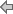 The Bachelor of Applied Science (BAS) in Supervision and Management program is designed to prepare individuals as managerial and supervisory personnel in a variety of professions. The program provides a career and educational pathway for students who have earned an Associate in Science degree in a professional and technical discipline. This degree also provides an excellent opportunity for individuals with an Associate in Arts degree and interest or experience in acquiring leadership, business management, and supervisory skills.Program Highlights: The BAS in Supervision and Management program includes courses in leadership, strategic planning, accounting, finance and budgeting, human resource management, business ethics, marketing and international business. Elective choices will include additional courses in, management, information technology, entrepreneurship, and accounting. Courses are offered in a blend of online and traditional formats, including courses in an accelerated eight-week fashion, to accommodate students’ various schedules and learning preferences.Admission Requirements:Applicants must apply for admission and be accepted to Edison State College. Official transcripts from all previously attended colleges or universities must be sent directly to the Office of the Registrar. Applicants must have a minimum cumulative grade point average of 2.0 on a 4.0 scale. Applicants must have earned: An Associate in Science degree from any college or university accredited by a regionally accrediting association, as defined by State Board of Education rule, with a minimum of 60 credit hours. ORAn Associate in Arts degree, which includes the completion of the Florida State General Education Core Requirements.  Students with a minimum of 60 hours, with all general education and prerequisite courses completed, may apply for admission.Students are encouraged to apply for admission during the term in with they will complete their Associate degree program.4.  Applicants not meeting stated admission criteria may petition for program admittance if they feel there are mitigating circumstances.  Applicants must submit an official petition form to the Office of the Registrar (forms are available online).Requirements to Enroll in Upper Division Courses1) Upon admission to the BAS program, students must attend a mandatory orientation session prior to enrollment in baccalaureate courses.2) Students must complete Composition I, Composition II, and three credit hours of college level mathematics prior to enrollment in any upper division courses (3000 or 4000 level) with a grade of “C” or higher. 3) Students must complete MAN 2021, Management Principles, during the first term of enrollment if not previously completed. 4) Students must meet program criteria prior to enrollment in MAN 4915, Management Capstone.  MAN 4915 must be completed through Edison State College and is not eligible for cross-enrollment approval.5) Cross-enrollment approval- Baccalaureate degree seeking students must obtain prior approval to cross enroll (as a transient student) in courses intended to fulfill upper division program requirements.  Approval will be determined by the appropriate dean in collaboration with program faculty. Students initiate this process using www.facts.org. 6) Students who have not fulfilled the Edison State College general education requirements must complete them. Students who transfer to Edison State College with a previous Associate in Arts degree from a Florida community college or bachelor’s degree from a regionally accredited institution are considered to have met the General Education component of the degree.  Students are permitted to complete remaining general education courses while enrolled in the BAS program.  However, prior to enrollment in MAN 4915, students must have all general education courses and other core upper division program courses completed.Priority Application Deadlines: Fall term - August 1; Spring term - December 1; Summer term - April 1Degree Requirements: 120 Credit HoursGeneral Education Core Requirements: minimum of 36 credit hoursCommunications: 9 Credit Hours ENC 1101 - Composition I 3 credit(s) ENC 1102 - Composition II 3 credit(s) andSPC 1017 - Fundamentals of Speech Communication 3 credit(s) orSPC 2023 - Introduction to Public Speaking 3 credit(s) Humanities: 6 Credit Hours- refer to the Associate in Arts Degree General Education Program Guide, AATo include one HUM writing intensive course (Part A)  one additional humanities courseSocial Sciences: 9 Credit Hours – refer to the Associate in Arts Degree General Education Program Guide, AA *may be fulfilled with required program courses or any other approved Social Science 1) one writing intensive course (Part A)  2) ECO 2013 Economics I *3) ECO 2023 Economics II *College Level Mathematics: 6 Credit Hours- refer to the Associate in Arts Degree General Education Program Guide, AAAny College Level Math Course (College Algebra recommended)Any College Level Math Course (Statistics recommended)Natural Sciences: 6 Credit hours with associated labs-  refer to the Associate in Arts Degree General Education Program Guide, AAApproved Science with labApproved Science with labAdditional Lower Division Program Requirements (may be taken while enrolled in the BAS in Supervision and Management Program):ECO 2013 - Economics I 3 credit(s) * ECO 2023 - Economics II 3 credit(s) * MAN 2021 - Management Principles 3 credit(s) ***These courses may be used to satisfy the Social Sciences requirement within the General Education Core Requirements (above).**MAN 2021 must be completed within the first term of enrollment if not completed prior to admission.General Electives: 42 credit hours in any courses numbered 1000-4000Upper Division Program Requirements: 42 credit hoursDegree Core (33 credit hours)           ACG 3024 - Accounting for Non-Accounting Majors 3 credit(s) FIN 3400 - Financial Management I 3 credit(s) GEB 4375 - Foundations of International Business 3 credit(s) ISM 3004 - Information Resources Management for Business 3 credit(s) MAN 3120 - Organizational Behavior and Leadership 3 credit(s) MAN 3301 - Human Resources Management 3 credit(s) MAN 3303 - Leadership and Management Practices 3 credit(s) MAN 4701 - Business Ethics and Society 3 credit(s) MAN 4720 - Strategic Management and Organizational Policy 3 credit(s) MAN 4915 - Management Capstone 3 credit(s) * MAR 3802 - Marketing for Managers 3 credit(s) *MAN 4915 Management Capstone–required final course, last semester. The Capstone course must be completed at Edison State College.  Required:Students must take and earn at least a 75% on the Capstone Post Course Exit Exam to complete the program and graduate.Upper Division Electives (9 credit hours)Choose 9 credit hours from the following:ACG 3074 - Managerial Accounting for Non-Accounting Majors 3 credit(s) ACG 3103 - Intermediate Accounting 3 credit(s) ACG 3113 - Intermediate Accounting II 3 credit(s) ACG 3341 - Cost Accounting 3 credit(s) ENT 3003 - Introduction to Entrepreneurship 3 credit(s) ENT 4004 - Entrepreneurship Course II 3 credit(s) FIN 3414 - Financial Management II 3 credit(s) ISM 3113 - Systems Analysis and Design 3 credit(s) ISM 4153 - Enterprise Information Systems 3 credit(s) ISM 4220 - Distributed Information Systems 3 credit(s) MAN 3046 - Leadership and Team Development 3 credit(s) MAN 3081 - Introduction to E-Business 3 credit(s) MAN 3504 - Operations and Supply Chain Management 3 credit(s) MAN 3641 - Organizational Research 3 credit(s) MAN 4113 - Understanding and Managing Diversity- (I) 3 credit(s) MAN 4402 - Employment Laws and Regulations for Human Resources 3 credit(s) MNA 3037 - Project Management and Planning 3 credit(s) MNA 3039 - Project Management Certification 3 credit(s) Any additional 3000 or 4000 level course in ACG, ENT, FIN, MAN, MNA, ISM, PAD, or HSA.Total Credit Hours: 120Graduation Requirements:Students must satisfactorily complete 120 credit hours. For residency purposes, a minimum of 30 upper division program credit hours required for graduation must be completed at Edison State College. All other specific degree requirements must also be met. Credit awarded for college-preparatory instruction may not be counted toward fulfilling the total number of credits required for residency purposes or graduation. Students must fulfill all requirements for their program major. Students must achieve a cumulative grade point average of 2.0 or higher on a 4.0 scale. Students must earn a grade of “C” or better in all upper division program requirements. Students must complete the General Education Core Requirements of the Associate in Arts Degree, including any assessment of General Education outcomes that are required by the College. Transfer courses will be reviewed for equivalency. Students who transfer to Edison State College with a previous Associate in Arts degree from a Florida community college or bachelor’s degree from a regionally accredited institution are considered to have met the General Education component of the degree. Students must have completed Florida’s foreign language requirement prior to the completion of the bachelor’s degree. Students may meet this competency in one of two ways:Successful completion of two years of a single foreign language while in high school (official high school transcripts must be submitted to the College Registrar), or Successful completion of two semesters (8-10 credit hours) of a single foreign language in college (or through corresponding College Level Examination Program CLEP exams). Edison State College may determine standards for review of non-traditional foreign language competence for languages not available through CLEP (in languages other than French, German, and Spanish). Students must complete an Application for Graduation through the Office of the Registrar and enroll for the GRD 4000 course the semester in which they intend to graduate. Students must apply for graduation by the published deadline to be assured of final clearance for graduation, timely receipt of diploma, and participation in the graduation ceremony. Individual programs may identify graduation application deadlines.For additional information, please contact the Baccalaureate and University program office by calling (239) 489-9295. 

Information is available online at: http://www.edison.edu/academics/.